The City School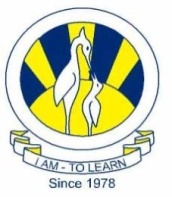 North Nazimabad Boys CampusBlog worksheet 2Pakistan Studies – History      (2095/01)Class: 9Sample AnswersQ: Why did Syed Ahmad Barailvi wish to revive Islam in the Sub-Continent? [7]Syed Ahmad Barailvi was a man of action.He was an ideal person to act as leader to work against the British power in India and to try to ensure that the Muslims were ruled by fellow Muslims. He believed that the freedom of the Muslims could only come as a result of armed struggle against the foreign and non-Muslim forces which were oppressing them. So, to free the Muslims, he started the Jihad Movement.Syed Ahmad believed that there was a need to end the evils that had corrupted Islamic society. Consequently, even when he served as an army officer he surrounded himself with the men of great piety who were prepared to reject worldly wealth and work for improving the moral and intellectual lives of Muslims. The British had ensured that the Mughal emperors had little real power and the Sikhs were dominant in the Punjab. So, he founded the Jihad Movement, which called for armed struggle to overthrow non-Muslim oppression and restore Muslim power. He believed that once this was done Islam could be rejuvenated and rescued from beliefs and customs contrary to Islamic beliefs which had crept into everyday life. So, to regenerate Islam and Islamic practices among the Muslims in the sub-continent he started Jihad Movement.  Q: Why did Haji Shariatullah wish to revive Islam in the Sub-Continent? [7]Haji Shariatullah started the Faraizi movement in Bengal. He believed that the country was now Dar-ul-Harb where non-Muslims ruled. In such places it was difficult for the Muslims to practice Islam in its true spirit and keeping themselves away from the sins and impurities. So to restore the pride of the Muslims, he started Farazi movement/wanted to revive Islam.Moreover, believing that the Muslims had moved away from true Islamic practice. He worked hard to remove Hindu practices in worship, emphasis on praying for past sins, promising to lead a righteous life in future. To him this would not only improve the faith but would also strengthen the Muslims of the sub-continent, so he started the Faraizi movement/ wanted to revive Islam in the sub-continent.Furthermore, he believed that without the arm struggle the suppression cannot be removed for that he supported the idea of Jihad, thus encouraged the Muslims for the same. To him this would bring a spiritual revival. It also had much economic impact. The Bengal peasants became united in opposition to the British and became aware of their rights and unity became to grow between them and they realised their rights that should have been given. So, for Muslims to lead a righteous life in future he started the Faraizi movement/wanted to revive Islam in the sub-continent.